-Порядком организации и осуществления образовательной деятельности по основным общеобразовательным программам – образовательным программам начального общего, основного общего и среднего общего образования, утвержденным приказом Минобрнауки России от 30.08.2013 № 1015.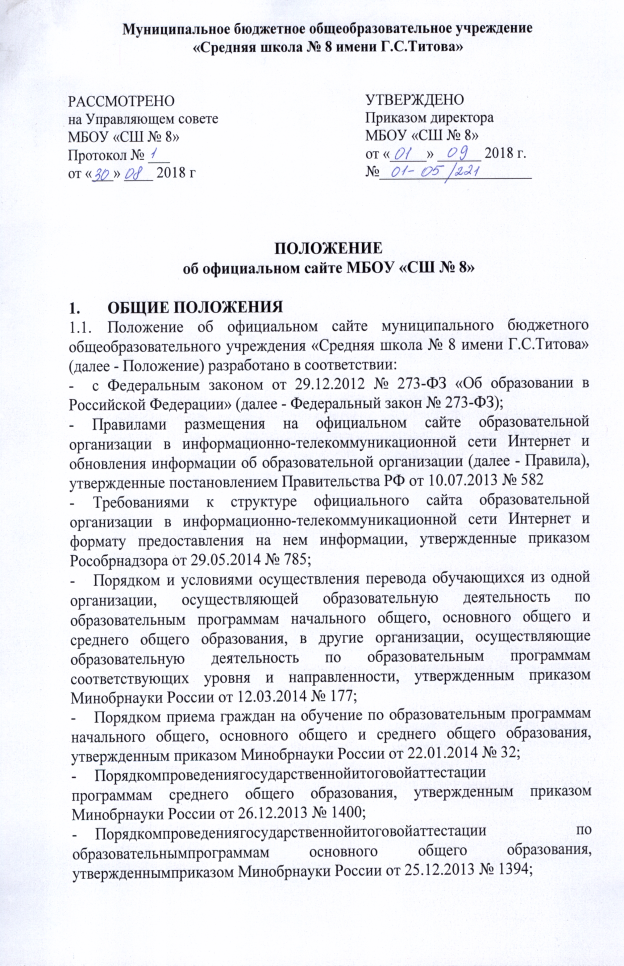 Настоящее Положение является локальным нормативным актом муниципального бюджетного общеобразовательного учреждения «Средняя школа № 8 имени Г.С.Титова» (далее - Школа), который определяет статус, основные понятия, принципы Школы и ведения официального сайта Школы.Функционирование официального сайта Школы регламентируется действующим законодательством РФ, Настоящим Положением, приказом директора Школы.Официальный сайт Школы является электронным общедоступным информационным ресурсом, размещенным в сети Интернет.Целями создания официального сайта Школы являются:обеспечение открытости деятельности Школы;реализация прав граждан на доступ к открытой информации при соблюдении норм профессиональной этики педагогической деятельности и норм информационной безопасности;реализация принципов единства культурного и образовательного пространства, демократического государственно-общественного управления Школой;информирование общественности о развитии и результатах уставной деятельности Школы, поступлении и расходовании материальных и финансовых средств;защита прав и интересов участников образовательного процесса.Настоящее Положение регулирует информационную структуру официального сайта Школыв сети Интернет, порядок размещения и обновления информации, а также порядок обеспечения его функционирования.Официальный сайт Школы создан с учетом особых потребностей инвалидов по зрению и соответствует требованиям международного стандарта доступности веб-контента и веб-сервисов.ИНФОРМАЦИОННАЯ СТРУКТУРА ОФИЦИАЛЬНОГО САЙТА ШКОЛЫИнформационный ресурс официального сайта Школы формируется из общественно-значимой информации в соответствии с уставной деятельностью Школы для всех участников образовательного процесса, деловых партнеров, заинтересованных лиц.Информационный ресурс официального сайта Школы является открытым и общедоступным. Информация официального сайта Школы излагается общеупотребительными словами (понятными широкой аудитории) на русском языке.Официальный сайт Школы является структурным компонентом единого информационного образовательного пространства Красноярского края, связанным гиперссылками с другими информационными ресурсами образовательного пространства региона. Ссылка на официальный сайт Минобрнауки России обязательна.Информация, размещаемая на официальном сайте Школы, не должна:нарушать права субъектов персональных данных;нарушать авторское право;содержать ненормативную лексику;унижать честь, достоинство и деловую репутацию физических и юридических лиц;содержать государственную, коммерческую или иную специально охраняемую тайну;содержать информационные материалы, содержащие призывы к насилию и насильственному изменению основ конституционного строя, разжигающие социальную, расовую, межнациональную и религиозную рознь, пропаганду наркомании, экстремистских религиозных и политических идей;содержать материалы, запрещенные к опубликованию законодательством РФ;противоречить профессиональной этике в педагогической деятельности.Размещение информации рекламно-коммерческого характера допускается только по согласованию с директором Школы. Условия размещения такой информации регламентируют Федеральный закон от 13.03.2006 № 38-ФЗ «О рекламе» и специальные договоры.Информационная структура официального сайта Школы определяется в соответствии с задачами реализации государственной политики в сфере образования.Информационная структура официального сайта Школы формируется из двух видов информационных материалов: обязательных к размещению на сайте Школы (инвариантный блок) и рекомендуемых к размещению (вариативный блок).Школа размещает на официальном сайте специальный раздел «Сведения об образовательной организации» с подразделами: «Основные сведения», «Структура и органыуправления образовательной организацией», «Документы», «Образование», «Образовательные стандарты», «Руководство. Педагогический состав», «Материально-техническое обеспечение и оснащенность образовательного процесса», «Виды материальной поддержки»,«Платныеобразовательныеуслуги»,«Финансово-хозяйственнаядеятельность»,«Вакантныеместа для приема (перевода)», содержащими:Информацию:- о дате создания Школы, об учредителе, учредителях Школы, о месте нахождения Школы и ее филиалов (при наличии), режиме, графике работы, контактных телефонах и обадресах электронной почты;- о структуре и об органах управления Школы, в т. ч.: наименование структурных подразделений (органов управления); фамилии, имена, отчества и должности руководителей структурных подразделении; места нахождения структурных подразделении; адреса официальных сайтов в сети Интернет структурных подразделений (при наличии); адреса электронной почты структурных подразделений (при наличии);сведения о наличии положений о структурных подразделениях (об органах управления) с приложением копий указанных положений (при их наличии);об уровне образования;о формах обучения;о нормативном сроке обучения;о сроке действия государственной аккредитации образовательной программы (при наличии государственной аккредитации);об описании образовательной программы с приложением ее копии;об учебном плане с приложением его копии;об аннотации к рабочим программам дисциплин (по каждой дисциплине в составе образовательной программы) с приложением их копий (при наличии);о календарном учебном графике с приложением его копии;о методических и об иных документах, разработанных Школой для обеспечения образовательного процесса;о реализуемых образовательных программах с указанием учебных предметов, предусмотренных соответствующей образовательной программой;о численности обучающихся по реализуемым образовательным программам за счет бюджетных ассигнований федерального бюджета, бюджетов субъектов РФ, местных бюджетов и по договорам об образовании за счет средств физических и (или) юридических лиц;о языках, на которых осуществляется образование (обучение);о федеральных государственных образовательных стандартах и об образовательных стандартах (с приложением их копий, либо гиперссылки на соответствующие документы на сайте Минобрнауки России);о руководителе образовательной организации, его заместителях, руководителях филиалов образовательной организации (при их наличии), в т. ч.: фамилия, имя, отчество (при наличии) руководителя, его заместителей; должность руководителя, его заместителей; контактные телефоны; адрес электронной почты;о персональном составе педагогических работников с указанием уровня образования, квалификации и опыта работы, в т. ч.: фамилия, имя, отчество (при наличии) работника; занимаемая должность (должности); преподаваемые дисциплины; ученая степень (при наличии); ученое звание (при наличии); наименование направления подготовки и (или) специальности; данные о повышении квалификации и (или) профессиональной переподготовке (при наличии); общий стаж работы; стаж работы по специальности;о материально-техническом обеспечении образовательной деятельности, в т. ч. сведения о наличии оборудованных учебных кабинетов, объектов для проведения практических занятий, библиотек, объектов спорта, средств обучения и воспитания, об условиях питания и охраныздоровья обучающихся, о доступе к информационным системам и информационно-телекоммуникационным сетям, об электронных образовательных ресурсах, к которым обеспечивается доступ обучающихся;о количестве вакантных мест для приема (перевода) по каждой образовательной программе (на места, финансируемые за счет бюджетных ассигнований федерального бюджета, бюджетов субъектов РФ, местных бюджетов, по договорам об образовании за счет средств физических и (или) юридических лиц), в т. ч.: о количестве мест в первых классах для приема детей, проживающих на закрепленной территории (для государственных и муниципальных учреждений), не позднее 10 календарных дней с момента издания распорядительного акта о закрепленной территории;о наличии свободных мест для приема детей, не проживающих на закрепленной территории (для государственных и муниципальных учреждений) не позднее 1 июля;о наличии и условиях предоставления обучающимся мер социальной поддержки;о наличии интерната, количестве жилых помещении в интернате для иногородних обучающихся;об объеме образовательной деятельности, финансовое обеспечение которой осуществляется за счет бюджетных ассигнований федерального бюджета, бюджетов субъектов РФ, местных бюджетов, по договорам об образовании за счет средств физических и (или) юридических лиц;о поступлении финансовых и материальных средств и об их расходовании по итогам финансового года;о размещении заказов на поставки товаров, выполнение работ, оказание услуг в связи с Федеральным законом от 05.04.2013 № 44-ФЗ «О контрактной системе в сфере закупок товаров, работ, услуг для обеспечения государственных и муниципальных нужд», Федеральным законом от 18.07.2011 № 223-ФЗ «О закупках товаров, работ, услуг отдельными видами юридических лиц» (вправе разместить);о сроках и местах подачи заявлений на сдачу государственной итоговой аттестации (далее - ГИА), местах регистрации на сдачу единого государственного экзамена (для выпускников прошлых лет), о сроках и местах подачи заявлений на прохождение ГИА по учебным предметам, не включенным в список обязательных, - до 31 декабря; о сроках проведения ГИАдо 1 апреля; о сроках, местах и порядке подачи и рассмотрения апелляций - до 20 апреля; о сроках, местах и порядке информирования о результатах ГИА - до 20 апреля (размещается с учетом регионального законодательства, а также по решению Школы).Копии:Устава Школы;лицензии на осуществление образовательной деятельности (с приложениями);свидетельства о государственной аккредитации (с приложениями);плана финансово-хозяйственной деятельности Школы, утвержденного в установленном законодательством РФ порядке, или бюджетной сметы Школы;локальных нормативных актов, предусмотренных ч. 2 ст. 30 Федерального закона № 273-ФЗ, правил внутреннего распорядка обучающихся, правил внутреннего трудового распорядка и коллективного договора.Отчет о результатах самообследования.Документ о порядке оказания платных образовательных услуг, в т. ч. образец договора об оказании платных образовательных услуг, документ об утверждении стоимости обучения по каждой образовательной программе.Документ об установлении размера платы, взимаемой с родителей (законных представителей) (для ОУ, имеющих интернат и/ или группу продленного дня);Предписания органов, осуществляющих государственный контроль (надзор) в сфере образования, отчеты об исполнении таких предписаний.Публичный доклад (вправе разместить).Примерную форму заявления о приеме.Распорядительный акт Администрации города Норильска «О закреплении муниципальных образовательных учреждений за территориями муниципального образования город Норильск»Положение о закупке (вправе разместить).План закупок (вправе разместить).Иную информацию, которая размещается, публикуется по решению Школы и (или) размещение, опубликование которой являются обязательными в соответствии с законодательством РФ.Информационные материалы вариативного блока могут быть расширены Школы и должны отвечать требованиям пп. 2.1. - 2.5 Настоящего Положения.Файлы документов представляются в форматах PortableDocumentFiles (.pdf), MicrosoftWord/ MicrosoftExcel (.doc, .docx, .xls, .xlsx), OpenDocumentFiles (.odt, .ods).Все файлы, ссылки на которые размещены на страницах соответствующего раздела, должны удовлетворять следующим условиям:максимальный размер размещаемого файла не должен превышать 15 Мб. Если размер файла превышает максимальное значение, то он должен быть разделен на несколько частей (файлов), размер которых не должен превышать максимальное значение размера файла;сканирование документа должно быть выполнено с разрешением не менее 75 dpi;отсканированный текст в электронной копии документа должен быть читаемым.Информация инвариантного блока представляется на сайте в текстовом и (или) табличном формате, обеспечивающем ее автоматическую обработку (машиночитаемый формат) в целях повторного использования без предварительного изменения человеком.Все страницы, содержащие сведения инвариантного блока должны содержать специальную html-разметку, позволяющую однозначно идентифицировать информацию. Данные, размеченные указанной html-разметкой, должны быть доступны для просмотра посетителями сайта на соответствующих страницах специального раздела.Органы управления образованием могут вносить рекомендации по содержанию, характеристикам дизайна и сервисных услуг официального сайта Гимназии.ПОРЯДОК РАЗМЕЩЕНИЯ И ОБНОВЛЕНИЯ ИНФОРМАЦИИ НА ОФИЦИАЛЬНОМ САЙТЕ ГИМНАЗИИШкола обеспечивает координацию работ по информационному наполнению официального сайта.Школа обеспечивает:размещение материалов на официальном сайте Школы в текстовой и (или) табличной формах, а также в форме копий документов;доступ к размещенной информации без использования программного обеспечения, установка которого на технические средства пользователя информации требует заключения лицензионного или иного соглашения с правообладателем программного обеспечения, предусматривающего взимание с пользователя информации платы;защиту информации от уничтожения, модификации и блокирования доступа к ней, а также иных неправомерных действий в отношении нее;возможность копирования информации на резервный носитель, обеспечивающий ее восстановление;защиту от копирования авторских материалов;постоянную поддержку официального сайта Школы в работоспособном состоянии;взаимодействие с внешними информационно-телекоммуникационными сетями, сетью Интернет;проведение регламентных работ на сервере;разграничение доступа персонала и пользователей к ресурсам официального сайта и правам на изменение информации.Содержание официального сайта Школы формируется на основе информации, предоставляемой участниками образовательного процесса Школы.Подготовка и размещение информационных материалов инвариантного блока официального сайта Школы регламентируется приказом директора Школы.Список лиц, обеспечивающих подготовку, обновление и размещение материалов инвариантного блока официального сайта Школы, обязательно предоставляемой информации и возникающих в связи с этим зон ответственности, утверждается приказом директора Школы.Официальный сайт Школы размещается по адресу: http://www.8school.netс обязательным предоставлением информации об адресе вышестоящему органу управления образованием.Адрес официального сайта Школы и адрес электронной почты Школы отражаются на официальном бланке Школы.При изменении устава и иных документов Школы, подлежащих размещению на официальном сайте Школы, обновление соответствующих разделов сайта производится не позднее 10 рабочих дней после утверждения указанных документов.ОТВЕТСТВЕННОСТЬ И ОБЯЗАННОСТИ ЗА ОБЕСПЕЧЕНИЕ ФУНКЦИОНИРОВАНИЯ ОФИЦИАЛЬНОГО САЙТА ГИМНАЗИИОбязанности лиц, назначенных приказом директора Школы:своевременное и достоверное предоставление информации ответственному лицу для обновления инвариантного и вариативного блоков;предоставление информации о достижениях и новостях Школы не реже 1 раза в неделю.Дисциплинарная и иная предусмотренная действующим законодательством РФ ответственность за качество, своевременность и достоверность информационных материалов возлагается на ответственных лиц Школы согласно п. 3.5 Настоящего Положения.Лица, ответственные за функционирование официального сайта Школы, несут ответственность:за отсутствие на официальном сайте Школы информации, предусмотренной п. 2.8 Положения;за нарушение сроков обновления информации в соответствии с пп. 3.8, 4.3 Положения;за размещение на официальном сайте Школы информации, противоречащей пп. 2.4, 2.5 Положения;за размещение на официальном сайте Школы недостоверной информации.ФИНАНСОВОЕ, МАТЕРИАЛЬНО-ТЕХНИЧЕСКОЕ ОБЕСПЕЧЕНИЕ ФУНКЦИОНИРОВАНИЯ ОФИЦИАЛЬНОГО САЙТА ШКОЛЫ5.1. Оплата работы ответственных лиц по обеспечению функционирования официального сайта Школы из числа участников образовательного процесса производится согласно Положению об оплате труда Школы.